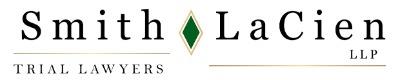  For Immediate Release Smith LaCien Founding Partners Ranked In Top Illinois Leading Lawyers CHICAGO, September 22, 2023 — Todd A. Smith and Brian LaCien, founding partners of Smith LaCien LLP, have been named to the 2023 Illinois Leading Lawyers Network. The prestigious honor recognizes the success of the firm’s co-founders who fight for justice every day for victims of catastrophic personal injury, medical malpractice and wrongful death. Leading Lawyers Network annually conducts a survey of Illinois lawyers with final approval given by its 400-member advisory board. Leading Lawyers Magazine, due out early next year, will name the 2023 Top 10 and Top 100 lawyers, who practice law in more than categories. Fewer than five percent of all Illinois lawyers licensed to practice law are named Leading Lawyers.Lawyers Smith and LaCien have a combined total of more than 50 years of practicing injury law. They have consistently obtained some of the highest verdicts and settlements in catastrophic personal injury, car and truck accidents, product liability claims, birth injuries, medical malpractice and wrongful death cases, and mass torts, with more than $2.5 billion in verdicts and settlements, and over 100 cases with results of at least $1 million each. Smith LaCien is located at 70 W. Madison, Suite 2250, Chicago, IL 60602; website www.smithlacien.com, phone (312) 509-8900, email: info@smithlacien.com. Media: Contact Chris Ruys, chris@chrisruys.com, 312-337-7746 (office), or 312-259-3495 (mobile). # # #